 PS 396 PS 396 PS 396 PS 396 PS 396 PS 396 PS 396 PS 396ROCKIN’ ROLE MODELS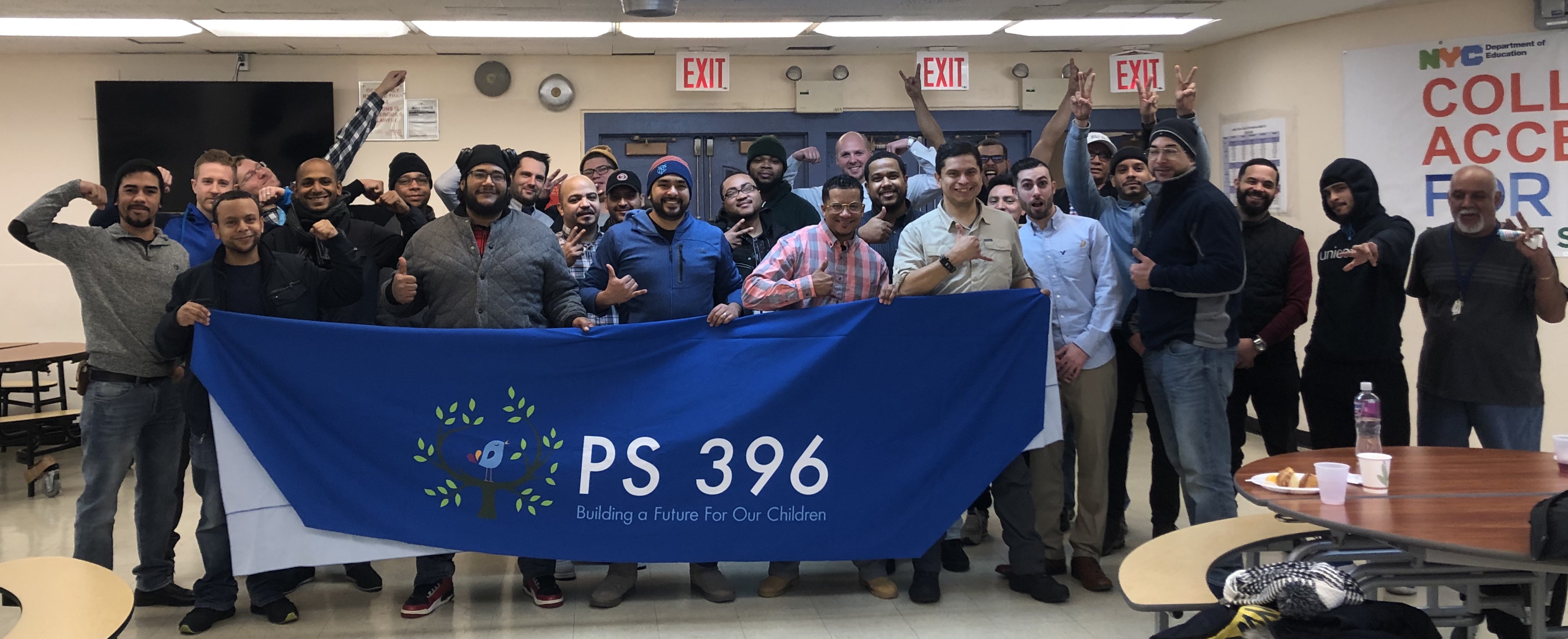 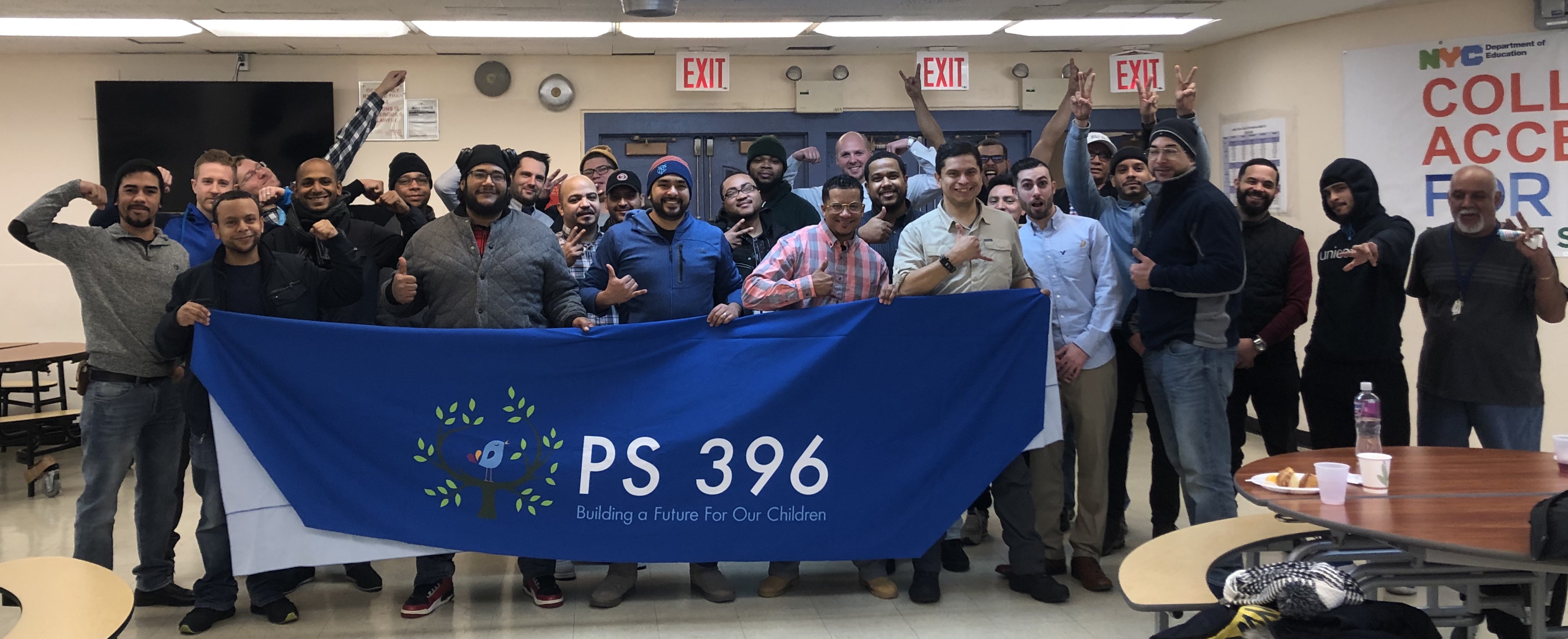 ROCKIN’ ROLE MODELSROCKIN’ ROLE MODELSROCKIN’ ROLE MODELSROCKIN’ ROLE MODELSROCKIN’ ROLE MODELSROCKIN’ ROLE MODELS  A Message from our Principal, Nicole A. Tiné…  A Message from our Principal, Nicole A. Tiné…  A Message from our Principal, Nicole A. Tiné…  A Message from our Principal, Nicole A. Tiné…  On Thursday, January 23, 2020 we had our first meeting of the “ROCKIN’ Role Models.”  Led by one of our School Counselor’s, Adriano Casimiro, the men in our students’ lives came together to discuss how they support their children and how we can help.    After a good breakfast, the guys had an opportunity to to discuss how this year is going for them and their kids.  They discussed the challenges they encounter while doing their best to provide for their families and trying to find the time to be involved in school life and just spending time with their kids.  As a working Mom myself, I can certainly relate!       Our goal for this group is to see a stronger male presence here at school for our students, giving them a true voice.  We want to offer our help in learning more   On Thursday, January 23, 2020 we had our first meeting of the “ROCKIN’ Role Models.”  Led by one of our School Counselor’s, Adriano Casimiro, the men in our students’ lives came together to discuss how they support their children and how we can help.    After a good breakfast, the guys had an opportunity to to discuss how this year is going for them and their kids.  They discussed the challenges they encounter while doing their best to provide for their families and trying to find the time to be involved in school life and just spending time with their kids.  As a working Mom myself, I can certainly relate!       Our goal for this group is to see a stronger male presence here at school for our students, giving them a true voice.  We want to offer our help in learning more about academic expectations and how they can be a true ROCKIN’ Role Model.    Research shows that involved father figures of all races were associated with significantly better education outcomes for their children.  "When fathers are involved, the outcomes are positive across the board in terms of the academic as well as the social and emotional issues," said Tyrone Howard, an education professor at the University of California, Los Angeles, the founder of UCLA's Black Male Institute, and a father of four.   As you can see, our first meeting was a wonderful turnout with a great group of Dads, Step-Dads, Grandpas, older Brothers, Uncles and Friends.  We will be about academic expectations and how they can be a true ROCKIN’ Role Model.    Research shows that involved father figures of all races were associated with significantly better education outcomes for their children.  "When fathers are involved, the outcomes are positive across the board in terms of the academic as well as the social and emotional issues," said Tyrone Howard, an education professor at the University of California, Los Angeles, the founder of UCLA's Black Male Institute, and a father of four.   As you can see, our first meeting was a wonderful turnout with a great group of Dads, Step-Dads, Grandpas, older Brothers, Uncles and Friends.  We will be hosting five meetings this school year.  Those who attend at least four times will receive a family pack of four tickets to attend a Yankee Game with their family this spring!  The next meeting of the ROCKIN’ Role Models will be on Thursday, March 5th at 7:45am.  We encourage the guys to bring their children to school and this time we are going to include the kids in the meeting.  So it promises to be a fun time.  We can’t wait to see you there! 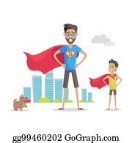 hosting five meetings this school year.  Those who attend at least four times will receive a family pack of four tickets to attend a Yankee Game with their family this spring!  The next meeting of the ROCKIN’ Role Models will be on Thursday, March 5th at 7:45am.  We encourage the guys to bring their children to school and this time we are going to include the kids in the meeting.  So it promises to be a fun time.  We can’t wait to see you there! hosting five meetings this school year.  Those who attend at least four times will receive a family pack of four tickets to attend a Yankee Game with their family this spring!  The next meeting of the ROCKIN’ Role Models will be on Thursday, March 5th at 7:45am.  We encourage the guys to bring their children to school and this time we are going to include the kids in the meeting.  So it promises to be a fun time.  We can’t wait to see you there! hosting five meetings this school year.  Those who attend at least four times will receive a family pack of four tickets to attend a Yankee Game with their family this spring!  The next meeting of the ROCKIN’ Role Models will be on Thursday, March 5th at 7:45am.  We encourage the guys to bring their children to school and this time we are going to include the kids in the meeting.  So it promises to be a fun time.  We can’t wait to see you there! 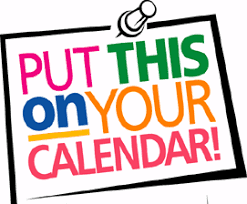 February 5th World Read Aloud Day! 8amFebruary 7th ROCKIN’ Racial Equity Assembly 8:50am February 13th The Little Mermaid student performance 5pm February 25th Game Night for Students with 94%+ Attendance 5pm 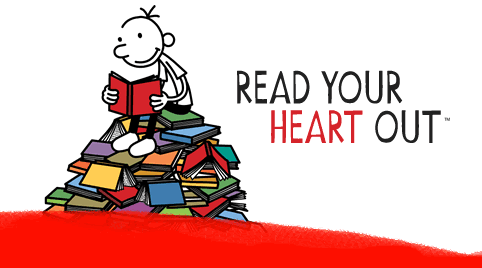 February 5th World Read Aloud Day! 8amFebruary 7th ROCKIN’ Racial Equity Assembly 8:50am February 13th The Little Mermaid student performance 5pm February 25th Game Night for Students with 94%+ Attendance 5pm February 5th World Read Aloud Day! 8amFebruary 7th ROCKIN’ Racial Equity Assembly 8:50am February 13th The Little Mermaid student performance 5pm February 25th Game Night for Students with 94%+ Attendance 5pm ROCKIN at Home! ROCKIN at Home! ROCKIN at Home! ROCKIN at Home! ROCKIN at Home! February 5th World Read Aloud Day! 8amFebruary 7th ROCKIN’ Racial Equity Assembly 8:50am February 13th The Little Mermaid student performance 5pm February 25th Game Night for Students with 94%+ Attendance 5pm February 5th World Read Aloud Day! 8amFebruary 7th ROCKIN’ Racial Equity Assembly 8:50am February 13th The Little Mermaid student performance 5pm February 25th Game Night for Students with 94%+ Attendance 5pm February 5th World Read Aloud Day! 8amFebruary 7th ROCKIN’ Racial Equity Assembly 8:50am February 13th The Little Mermaid student performance 5pm February 25th Game Night for Students with 94%+ Attendance 5pm RESPECT, OWNERSHIP, CURIOSITY, KINDNESS, INTEGRITY, NEVER GIVING UP = Our ROCKIN’ ValuesROCKIN’ values are not just for school.  We asked students:  How do you show your ROCKIN’ values at home…  I clean up my room. ~Madison Pinales, class 103I show kindness to my Mom when her back hurts by stepping on it for her. ~Yassminh Saleh, class 103 I will be responsible, wipe up the mess and not sweep dirt on my Mom. ~David Vasquez, class 202I don’t scream at my Mom. ~Nelicha Ubaldo, class 303By not lying to my Mom! ~Erick Ortiz, class 402I will take care of my Mom and Dad when they get old and feed them. ~Alex Garcia, class 402I don’t steal my Mom’s credit card to by v-bucks on Fortnite. ~Elison Urena, class 402I help my Mom do the dishes, especially all the dirty pots! ~Kemil, class 501I do my homework without having to be reminded. ~Jismelys Hernandez, class 501 I make my bed. ~Yelenny Ramirez, class 503 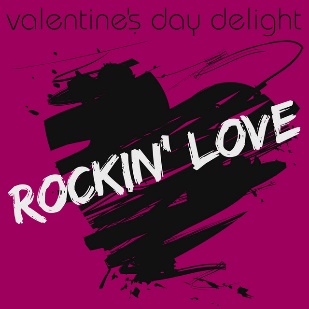 RESPECT, OWNERSHIP, CURIOSITY, KINDNESS, INTEGRITY, NEVER GIVING UP = Our ROCKIN’ ValuesROCKIN’ values are not just for school.  We asked students:  How do you show your ROCKIN’ values at home…  I clean up my room. ~Madison Pinales, class 103I show kindness to my Mom when her back hurts by stepping on it for her. ~Yassminh Saleh, class 103 I will be responsible, wipe up the mess and not sweep dirt on my Mom. ~David Vasquez, class 202I don’t scream at my Mom. ~Nelicha Ubaldo, class 303By not lying to my Mom! ~Erick Ortiz, class 402I will take care of my Mom and Dad when they get old and feed them. ~Alex Garcia, class 402I don’t steal my Mom’s credit card to by v-bucks on Fortnite. ~Elison Urena, class 402I help my Mom do the dishes, especially all the dirty pots! ~Kemil, class 501I do my homework without having to be reminded. ~Jismelys Hernandez, class 501 I make my bed. ~Yelenny Ramirez, class 503 February 5th World Read Aloud Day! 8amFebruary 7th ROCKIN’ Racial Equity Assembly 8:50am February 13th The Little Mermaid student performance 5pm February 25th Game Night for Students with 94%+ Attendance 5pm February 5th World Read Aloud Day! 8amFebruary 7th ROCKIN’ Racial Equity Assembly 8:50am February 13th The Little Mermaid student performance 5pm February 25th Game Night for Students with 94%+ Attendance 5pm February 5th World Read Aloud Day! 8amFebruary 7th ROCKIN’ Racial Equity Assembly 8:50am February 13th The Little Mermaid student performance 5pm February 25th Game Night for Students with 94%+ Attendance 5pm 